Приложение 3219-851-151. Махазён М.В.Мини-сочинение «Как я отношусь к своим родителям»_______________________________________________________________________________________________________________________________________________________________________________________________________________________________________________________________________________________________________________________________________________________________________________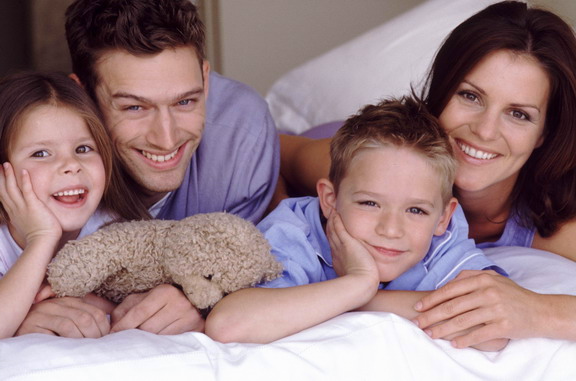 